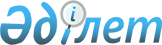 О внесении изменений и дополнений в решение Аксуского городского маслихата от 20 февраля 2014 года № 196/28 "Об утверждении Правил оказания социальной помощи, установления размеров и определения перечня отдельных категорий нуждающихся граждан города Аксу"
					
			Утративший силу
			
			
		
					Решение маслихата города Аксу Павлодарской области от 22 декабря 2015 года № 399/52. Зарегистрировано Департаментом юстиции Павлодарской области 22 января 2016 года № 4900. Утратило силу решением маслихата города Аксу Павлодарской области от 8 июля 2016 года № 43/5      Сноска. Утратило силу решением маслихата города Аксу Павлодарской области от 08.07.2016 № 43/5.

      В соответствии с пунктом 2-3 статьи 6 Закона Республики Казахстан от 23 января 2001 года "О местном государственном управлении и самоуправлении в Республике Казахстан", постановлением Правительства Республики Казахстан от 21 мая 2013 года № 504 "Об утверждении Типовых правил оказания социальной помощи, установления размеров и определения перечня отдельных категорий нуждающихся граждан", Аксуский городской маслихат РЕШИЛ:

      1. Внести в решение Аксуского городского маслихата от 20 февраля 2014 года № 196/28 "Об утверждении Правил оказания социальной помощи, установления размеров и определения перечня отдельных категорий нуждающихся граждан города Аксу" (зарегистрированное в Реестре государственной регистрации нормативных правовых актов 18 марта 2014 года за № 3731, опубликованное 29 марта 2014 года в газетах "Аксу жолы", "Новый Путь" № 24, 25) следующие изменения и дополнения:

      в пункте 8:

      в подпункте 5):

      в абзаце первом слова "состоящие на учете" заменить словами "находящиеся на обслуживании";

      абзац третий изложить в следующей редакции: "лица, получающие минимальный и ниже минимального размер пенсии, государственную базовую пенсионную выплату;";

      в подпункте 6):

      абзац первый исключить;

      абзац четвертый изложить в следующей редакции: "женщины - инвалиды 3 группы, имеющие несовершеннолетних детей;";

      в абзаце восьмом слова "по зрению" заменить на слова "нуждающиеся в санаторно-курортном оздоровлении";

      в пункте 9:

      в наименовании пункта 9 исключить слова "без учета дохода";

      в подпункте 2): в абзаце четвертом слова "для категорий, указанных в абзацах первом подпунктов 5) и 6) пункта 8" заменить словами "для категории, указанной в абзаце первом подпункта 5) пункта 8";

      абзацы шестой, седьмой, восьмой, девятый исключить;

      в абзаце 18) слова "по зрению" заменить словами "нуждающиеся в санаторно-курортном оздоровлении" и дополнить словами " копии индивидуальной программы реабилитации";

      в абзаце 19) слова "по зрению" заменить словами "нуждающиеся в санаторно-курортном оздоровлении";

      в подпункте 3) слова "на основании списка уполномоченной организации" заменить словами "на основании заявления и следующих документов: копии удостоверения личности, адресной справки, номера лицевого счета в банках второго уровня или в организациях, имеющих соответствующую лицензию на осуществление отдельных видов банковских операций, копии документа, подтверждающего категорию;";

      в подпункте 4): в абзаце первом слова "на основании списка уполномоченной организации" заменить словами "на основании списка уполномоченного органа;";

      в абзаце третьем слова и цифру "5 МРП" заменить словами и цифрой "6 МРП";

      дополнить подпунктом 5) следующего содержания: "единовременную социальную помощь с учетом дохода: для категории, указанной в абзаце первом подпункта 8) пункта 8 в размере 10 МРП - на основании заявления и следующих документов: копии удостоверения личности, документа, адресная справка, номера лицевого счета в банках второго уровня или в организациях, имеющих соответствующую лицензию на осуществление отдельных видов банковских операций, справки врачебно–консультационной комиссии коммунального государственного предприятия на праве хозяйственного ведения "Аксуская центральная больница;

      для категории, указанной в абзаце втором подпункта 8) пункта 8 в размере 5 МРП - на основании заявления и следующих документов: копии удостоверения личности, документа, адресная справка, номера лицевого счета в банках второго уровня или в организациях, имеющих соответствующую лицензию на осуществление отдельных видов банковских операций, справки врачебно–консультационной комиссии коммунального государственного предприятия на праве хозяйственного ведения "Аксуская центральная больница;

      для категории, указанной в абзаце третьем подпункта 8) пункта 8, в размере до 70 (семидесяти) МРП – на основании заявления с приложением следующих документов: копии удостоверения личности, документа, адресная справка, номера лицевого счета в банках второго уровня или в организациях, имеющих соответствующую лицензию на осуществление отдельных видов банковских операций, заключения (справки) из Республиканского государственного учреждения "Отдел по чрезвычайным ситуациям города Аксу Департамента по чрезвычайным ситуациям Павлодарской области Комитета по чрезвычайным ситуациям Министерства внутренних дел Республики Казахстан" (в случае пожара) или государственного учреждения "Департамент по чрезвычайным ситуациям Павлодарской области Комитета по чрезвычайным ситуациям Министерства внутренних дел Республики Казахстан" (в случае наводнения) по решению специальной комиссии по рассмотрению заявления лица (семьи), претендующего на оказание социальной помощи в связи с наступлением трудной жизненной ситуации;

      для категории, указанной в абзаце четвертом подпункта 8) и подпункте 11) пункта 8 на развитие личного подсобного хозяйства в размере 113 МРП - на основании заявления с указанием лицевого счета в банках второго уровня или в организациях, имеющих соответствующую лицензию на осуществление отдельных видов банковских операций, копии удостоверения личности, документа, адресная справка, акта обследования материально-бытовых условий.".

      2. Контроль за выполнением данного решения возложить на постоянную комиссию по экономике и бюджету городского маслихата.

      3. Настоящее решение вводится в действие по истечении десяти календарных дней после дня его первого официального опубликования.


					© 2012. РГП на ПХВ «Институт законодательства и правовой информации Республики Казахстан» Министерства юстиции Республики Казахстан
				
      Председатель сессии

Г. Рубцов

      Секретарь городского маслихата

М. Омаргалиев
